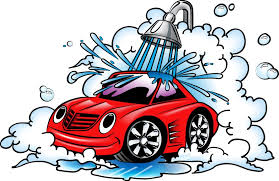 Bonjour,Nous, la patrouille des colibris (des guides), nous vous proposons le nettoyage de votre voiture, par exemple si elle est sale, si la poussière s’accumule sur le tableau de bord, si les feuilles mortes se glissent sous vos tapis de sol, ou encore, si la visibilité de votre pare-brise et vos fenêtres n’est plus très bonne, nous sommes là pour arranger tout cela. Les tarifs sont : 12€  lavage intérieur8€  lavage extérieur 
Si vous êtes intéressé, nous vous proposons 2 options pour un rendez-vous :Soit nous nous déplaçons chez vous pour le nettoyage. Vous nous mettez à disposition une arrivée d’eau, un aspirateur et une rallonge, nous nous occupons du reste.Soit vous amenez votre voiture au 67 avenue des Coccinelles à 1170 Watermael-Boitsfort, vous la laissez sur place pour une petite heure et nous nous occupons du reste.Pour toute prise de rdv, contactez-nous soit par Email (julie.deroisy@gmail.com) ou par téléphone (+32 479186076).                                                                                                                                   Merci beaucoup, les colibris.